Річний звіт директора Луцької СЗОШ № 5Півницького В.Б. за 2020-2021 навчальний рікДоповідач повідомив, що у 2020-2021 навчальному році педагогічний колектив школи працював над реалізацією заходів, спрямованих на дотримання Законів України "Про освіту", "Про дошкільну освіту", "Про загальну середню освіту", "Про позашкільну освіту", нормативних правових документів Міністерства освіти і науки України, виконання завдань, визначених Програмою економічного і соціального розвитку міста на 2020-2021 роки (Розділ "Освіта"), пропозицій серпневої конференції педагогічних працівників закладів та установ освіти міста від 30.08.2020 року "Про підсумки роботи освіти міста Луцька в 2019-2020 н.р., основні завдання на 2020-2021 н.р.", на виконання наказу управління освіти Луцької міської ради № 470-од від 30.08.2020 року "Про структуру міської методичної служби та організацію роботи з педагогічними працівниками у 2020-2021 н.р.", рішення педагогічної ради закладу (протокол № 3 від 30.08.2020 р.), які спрямовані на доступність навчання, соціальний захист учасників освітнього процесу, на впровадження інноваційних педагогічних технологій.Директор наголосив, що головна мета здійснення науково-методичної роботи – це зростання педагогічної майстерності педагогічного колективу загалом і кожного зокрема. Найважливіші принципи, на основі яких здійснювалася науково-методична робота школи, – системність, зв’язок із життям, актуальність, науковість, наступність, творчий характер, урахування особливостей закладу, диференційований підхід до вчителів, пошук найважливіших пріоритетних шляхів і напрямів підвищення кваліфікації та форм роботи з учителями.Діяльність методичної служби школи спрямовано на реалізацію науково-методичної проблеми "Формування життєвих компетентностей особистості в акмеологічному освітньому просторі школи», яка була обрана і затверджена на засіданні педагогічної ради у 2019 році.Робота над цією проблемою підняла на більш високий рівень теоретичну підготовку кожного вчителя, надала чіткості, цілеспрямованості практичним заходам з різними категоріями вчителів, активізувала форми методичної роботи.Результати роботи над індивідуальною науково-методичною проблемою вчителі оформили у вигляді методичних розробок, які були представлені на міську виставку педагогічних ідей і технологій (всього15 робіт). З них роботи представили з номінацій:початкова освіта (1);іноземні мови: (англійська мова) (7);фізико-математична освіта: (інформатика) (1);  фізична освіта: (фізична культура) (2);виховна робота (1);філологія (українська мова) (1);природнича освіта (хімія) (1);природнича освіта (географія) (1);бібліотечна справа (1) ;суспільні дисципліни (історія) (1);трудова освіта (1).Роботи вчителів школи Данилюк Т.Ю., Марчак Т.А., Коваленко Т.М., Левчук В.В, Начуйченко К.О., Панчишина О.І., Кривов’язюк О.А., Лін В.В. були рекомендовані на обласну виставку, представлені до нагороди. Також відзначена робота вчителя англійської мови Васьковської Т.В.У 2020-2021 н.р. методична робота здійснювалася за основними організаційними формами: індивідуальною (самоосвіта вчителів, творчі звіти, атестація, наставництво), груповою (шкільні методичні об”єднання, педагогічна інтернатура0 та колективними (засідання педагогічної ради, інструктивно- методичні наради, семінари, предметні тижні).Всі учні атестовані  на середньому, достатньому та високому рівнях і переведені на  наступний рік навчання. Учні 4-х, 9-х, 11- х  класів звільнені від ДПА. Всім випускникам 9-х класів вручені свідоцтва про базову середню освіту. Претензій щодо оцінок в батьків та учасників освітнього процесу немає.Підготовка одинадцятикласників до ЗНО з української мови та літератури, математики, історії, англійської мови здійснювалася як в очному так і дистанційному форматах.Особливу увагу педколектив школи приділяв роботі з обдарованими дітьми.У жовтні 2020 року пройшов І (шкільний) етап олімпіад з базових дисциплін, однак у зв’язку з карантинними обмеженнями ІІ та ІІІ етапи не проводилися. Що стосується науково-пошукової та дослідницької роботи, у 2020-2021 навчальному році на конкурс було представлена 1 робота з англійської мови, яка посіла І місце (Прокопович Вікторія, 10-Б кл., вч. Начуйченко К.О.)Протягом 2020-2021 н.р. учні школи успішно брали участь в різноманітних міських, обласних та Всеукраїнських конкурсах з різних предметів, зокрема в Міжнародному математичному конкурсі «Кенгуру-2021».З метою контролю за зайнятістю учнів в позаурочний час у школі функціонували гуртки художньо-естетичного напрямку. У 2020-2021 навчальному році наші вихованці здобули 21 призове місце у конкурсах міського та обласного рівня, а загалом взяли участь у понад 30 конкурсах.Протягом року учні школи брали активну участь у спортивному житті міста: баскетбол (8-11 кл.), волейбол (8-11 кл.), футбол «Шкільна ліга 2020-2021» (4-5 кл., 8-9 кл.), «Круті ігри» (3-6 кл.), легкоатлетична естафета (8-9 кл.), туристична естафета «Шлях до Говерли», чемпіонат міста серед команд батьків, вчителів з футболу і волейболу. У 2020-2021 працював шкільний "Євроклуб" під керівництвом вчителя англійської мови Біщук Г.В. Продовжено проведення дослідно-експериментальної роботи з теми «Формування технологічної компетентності учнів шляхом занурення в іншомовне середовище в умовах інформатизованого навчального процесу».Сучасне реформування української школи стверджує необхідність якісного оновлення змісту освіти, забезпечення безперервного процесу становлення та розвитку гармонійної творчої особистості учня. Сьогодні школа має готувати не лише носія знань, а й особистість, яка здатна використовувати здобуті знання для конкурентно-спроможної діяльності у будь-якій сфері суспільного життя, тобто формувати компетентну особистість. Спілкування іноземними мовами, інформаційно-цифрова компетентність та компетентності в природничих науках і технологіях є одними з ключових компетентностей, які визначені Новою українською школою.Під технологічною компетентністю розуміється форма інтелектуальної діяльності учнівської молоді, яка спрямована на пошук (проектування, конструювання) принципів побудови системи дій з метою вирішення творчих технічних завдань. Ефективність формування технологічної компетентності забезпечується завдяки неперервності цього процесу впродовж усього життя, щоб майбутнє покоління могло успішно адаптуватися, функціонувати і розвиватися в постійно мінливому інформаційно-технологічному світі.Інформаційний навчальний процес та розвиток технологічної компетентності учнів представляється у вигляді сукупності інноваційних, дослідних практик ««навчання-відкриття», «навчання-дослідження», навчання через гру», «занурення в процес пізнання»), які сприяють активізації пізнавальної діяльності.Випускник сучасної школи повинен бути конкурентоспроможним в умовах формування високоінтелектуального суспільства. У цьому контексті основної актуальності набуває знання іноземної мови, а перш за все, англійської, так як сучасна наука одномовна і всі використовують англійську і майже не вживають інших мов. Занурення в іншомовне середовище передбачає навчання конкретного предмету англійською (Content – based instruction of English), коли в центрі уваги знаходиться предметний зміст, а мовленнєві знання в системі опанування мови є не самоціллю, а компонентом розвивального навчання предмету.Використання англійської мови для формування технологічної компетентності учнів дає можливість для підвищення мотивацій до вивчення природничо-математичних наук, ціле спрямовує до оволодіння іноземною мовою для вирішення конкретних комунікативних задач, надає пріоритетність надбання умінь для спілкування іноземною мовою у професійному контексті, що є невід’ємним компонентом конкурентоспроможності фахівців, створює умови для професійного самовизначення та розвитку актуальності даного експериментального дослідження та його новизну для Луцької СЗОШ № 5.З 15 січня 2020 року триває другий (діагностично-концептуального) етап дослідно-експериментальної роботи, в рамках якого розпочато розробку та апробацію факультативних занять з учнями 7-9 класів, які продовжують викладатися під час третього (практичного) етапу (січень 2021 р. – вересень 2022 р.):1. Англійська мова як засіб формування технологічної компетентності учнів в умовах інформатизованого навчального процесу. Ведищева О.В., заступник директора з навчально-виховної роботи. 2. Формування геоінформаційних компетентностей шляхом занурення в іншомовне середовище в умовах інформатизованого навчального процесу. Начуйченко К.О., учитель англійської мови.3. Формування хіміко-технологічної компетентності шляхом занурення в іншомовне середовище в умовах інформатизованого навчального процесу. Панчишин О.І., учитель англійської мови.4. Формування естетико-культурних компетентностей шляхом занурення в іншомовне середовище в умовах інформатизованого навчального процесу. Левчук В.В., учитель англійської мови.5. Формування дослідницьких і технологічних компетентностей шляхом занурення в іншомовне середовище в умовах інформатизованого навчального процесу. Коваленко Т.М., учитель англійської мови.6. Етимологічний аналіз слова в процесі формування технологічної компетентності учнів в умовах інформатизованого навчального процесу. Сисюк З.В., учитель зарубіжної літератури.7. Інформаційні технології як засіб формування технологічної компетентності учнів в умовах іншомовного середовища. Данилюк Т.Ю., учитель англійської мови.8. Формування математичної компетентності учнів шляхом занурення в іншомовне середовище в умовах інформатизованого навчального процесу. Гончарова Г.Є., учитель англійської мови.9. Формування STEM компетентностей учнів шляхом занурення в іншомовне середовище в умовах інформатизованого навчального процесу. Іванюк А.І., заступник директора з виховної роботи, учитель англійської мови. У жовтні 2020 року члени творчої групи підготували статтю в міжнародний науковий вісник Sciencerise: pedagogical education «Formation and development of students’ technological competence in the process of research-based learning via foreign language environment immersion by means of informatized educational process: empirical studies».Результати проведеної роботи, творчі доробки та плани на майбутнє у жовтні 2020 р. були представлені членами творчої групи спільно з Гриб’юк О.О, провідним науковим співробітником Інституту інноваційних технологій і засобів навчання НАПН України, кандидатом педагогічних наук на Міжнародній  конференції ICT IN RESEARCH, EDUCATION AND INDUSTRIAL APPLICATIONS.20 травня 2021 року на базі Луцької спеціалізованої школи І-ІІІ ступенів №5 було проведено міський семінар для заступників директорів з навчально-виховної роботи за темою: «Дослідно-експериментальна робота у сучасному ЗЗСО як засіб формування ключових компетентностей учнів».В травні 2021 року членами творчої групи були представлені матеріали для участі у виставці «Сучасні заклади освіти – 2021», які були нагороджені золотою медаллю.         З метою створення безпечних і комфортних умов навчання, забезпечення освітнього середовища, вільного від будь-яких форм насильства та дискримінації, забезпечення інклюзивного та мотивуючого до навчання освітнього простору вся виховна робота була спланована за десятьма напрямками:1)	громадянське;2)	військово-патріотичне виховання;3)	родинно-сімейне;4)	превентивне виховання; 5)	сприяння творчому розвитку особистості;6)	формування здорового способу життя;7)	моральне виховання;8)	художньо-естетичне виховання ;9)	екологічне виховання;10)	трудове виховання,через які реалізовувалися основні завдання виховної роботи, а саме:1)	забезпечення сприятливих умов для самореалізації особистості відповідно до її інтересів та суспільних вимог;2)	реалізація індивідуального підходу до особистості, відмова від уніфікації в процесі виховання від орієнтації на «усередненого» вихованця;3)	сприяння набуттю дітьми та учнівською молоддю соціального досвіду, успадкування ними духовних надбань українського народу;4)	виховання національної свідомості, любові до рідної землі, родини, свого народу, держави;5)	забезпечення духовної єдності поколінь, виховання поваги до батьків, старших за себе, турбота про молодших і хворих;6)	формування почуття господаря і господарської відповідальності, підприємливості, ініціативності, свідомого ставлення до життя в умовах ринкових відносин;7)	охорона й зміцнення фізичного, психічного та духовного здоров’я;8)	забезпечення базової культури, розвиток естетичних потреб і почуттів;9)	формування екологічної культури, гармонізація відносин особистості з природою;Беручи за основу науково-методичну тему, над якою працює колектив школи: «Формування життєвих компетентностей особистості в акмеологічному освітньому просторі школи», було сформовано мету виховної роботи – «створення виховного середовища, яке б сприяло становленню кожного учня як гармонійно розвиненої, суспільно активної особистості, яка поєднує  в собі високу духовність, моральну чистоту та професійну грамотність». Над реалізацією поставленої мети працювали 12 класоводів та 19 класних керівників. Дієвою була робота учнівського самоврядування школи під керівництвом педагогів-організаторів Піддубної А.М., Дужич О.О. Учні зарекомендували себе як дієві, активні волонтери міських та шкільних акцій, запропонували перспективний план заходів щодо покращення шкільного життя учнів, а також благоустрою школи. Усі запропоновані заходи були включені до Плану виховної роботи школи. На початку навчального року Кічу Аліну (9-Б кл.) було обрано головою учнівського комітету школи. Також учениця продовжувала очолювати волонтерський загін, була активною учасницею міських заходів. Результати роботи з учнівським активом та стан виховної роботи в школі  були презентовані 22 грудня 2020 року на міському семінарі педагогів-організаторів «Роль педагога-організатора в розвитку творчого потенціалу школярів» (доповідачі Іванюк А.І., Піддубна А.М., Дужич О.О., Луців-Шумська Н.О.).Аналізуючи стан правовиховної роботи в школі, як результат спільних зусиль педколективу, батьківської громади, представників різних установ та громадських організацій міста, підсумовуємо, що вона є результативною. В основі організації правовиховної роботи – превентивна допомога, психолого-педагогічна корекція, правова освіта, проведення індивідуальної роботи з батьками та учнями. У результаті аналізу стану виховної та правовиховної роботи, класоводами і класними керівниками було визначено головним завданням – створення безпечного освітнього середовища.Для моніторингу якості створення у закладі освіти середовища, вільного від насильства та булінгу (цькування) у 2020-2021 н.р. було використано наступні методи збору інформації: анкетування учасників освітнього процесу (педагогів, учнів, батьків), інтерв’ю (з педагогічними працівниками, представниками учнівського самоврядування), фокус-групи (з батьками, учнями, представниками учнівського самоврядування, педагогами); вивчення документації (сторінка класного керівника в класних журналах), спостереження за навчальними заняттями, виховними годинами та позакласними заходами, поведінкою учнів на уроках та перервах. Злагоджена робота педагогічного колективу, чітке виконання Плану виховної роботи та Плану заходів, спрямованих на запобігання та протидію насильству, булінгу (цькуванню), є результативними, адже у 2020-2021 навчальному році фактів булінгу не зафіксовано.          Протягом навчального року значна увага приділялась зміцненню матеріально-технічної бази закладу. Був зроблений косметичний ремонт на першому поверсі. За літній період плануємо частково відремонтувати коридори ІІ та ІІІ поверхів школи. Підготовка школи до роботи у новому навчальному році та роботи школи в осінньо-зимовий період буде здійснюватись за кошти піклувальної ради. Детальний звіт про витрачені кошти піклувальної ради перед батьками навчального закладу буде проведений у вересні 2021 року. 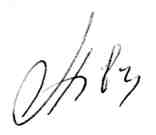 Директор школи	В.Б.Півницький11.06.2021